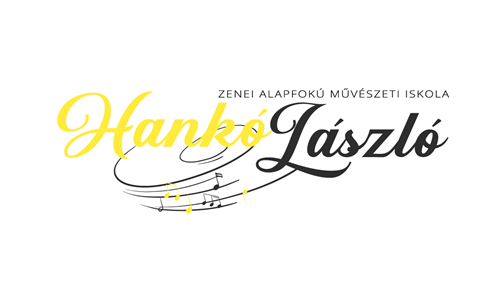 Pedagógiai Program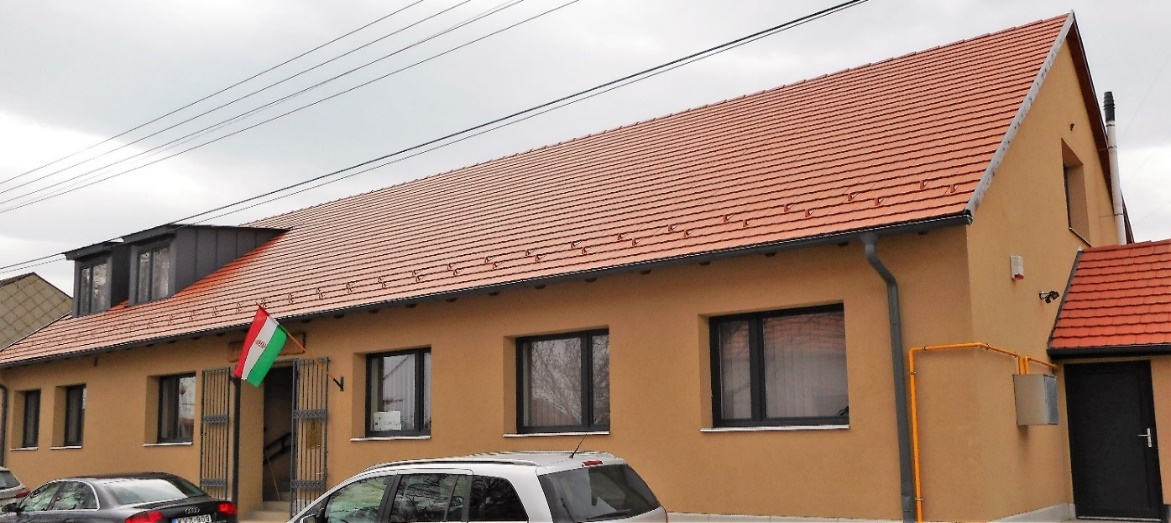 2020.„Lehet élni zene nélkül is. A sivatagon át is vezet út. De mi azt akarjuk, hogy az ember ne úgy járja végig élete útját, mintha sivatagon menne át, hanem virágos réteken.”                                                                                                                           Kodály Zoltán1. A Hankó László Zenei Alapfokú Művészeti Iskola bemutatásaIskolánk küldetése, hogy a ránk bízott tanulók hangszertanulása mellett segítsük az önismeretük fejlődését, humanista értékrendjük kialakítását, műveltségi szintük emelését, esélyegyenlőség megvalósulását, valamint zenekedvelő, zeneértő emberek neveljünk belőlük. E küldetést minden itt dolgozó magáénak vallja, hiszen elkötelezettek vagyunk intézményünk jövője iránt. Tanulóinkkal egy értékközvetítő szerepet töltünk be Tiszavasváriban és a kistérségünkben, hogy a komolyzene csodáját megismertessük az itt élőkkel, hangversenyeinkkel gyarapítsuk az igényes kulturális programokat. Iskolánk egy ékszerdoboz a város szívében, s a tanulóink a mi kincseink, akik vállalják, hogy egy-egy hangszer tanulását kiműveljék és elsajátítsák. Kis létszámunk igen egyedi milliőt sugároz iskolánkba lépve, igazi családias hangulat jellemzi a tanár-diák- szülő viszonyt.Intézményünk több mint 50 éves múltra tekint vissza, megszületését nagymértékben elősegítette névadónk: Hankó László zenetanár több évtizedes, kiváló oktató- nevelő munkája. Az 1962/63-as tanévben az akkori Nyíregyházi Állami Zeneiskola Fiókintézményeként jött létre rézfúvós hangszerek, hegedű és zongora oktatásával.  1978-tól a Kabai János ének-zene tagozatos Általános Iskola fiókiskolájaként működött tovább. A rendszerváltozást követően Tiszavasvári önkormányzat igyekezett jó gazdájává válni az intézményünknek, így 1989-ben a Városi Tanács döntése alapján a zeneiskolánk önálló intézménnyé válhatott. A 2000-es évek elején a gazdasági nehézségek, társadalmi változások és a nem állami fenntartású iskolák irreálisan növekvő számának következtében az intézmény növendéklétszáma drasztikusan lecsökkent, kedvezőtlen irányba módosult. Megszűntek tanszakok, a zenekar, aminek egyenes következménye volt, hogy a rézfúvós- és fafúvós hangszerek oktatása majdnem teljesen megszűnt. 2004-re a fúvós hangszerek közül egyedül a fuvolaoktatás maradt talpon. 2013.január 1-től a fenntartási és működtetési költségek is az államra hárultak.2015-ben a város által elnyert, az Európai Unió által támogatott, „Funkcióbővítő Integrált Települési Fejlesztések Tiszavasváriban” című pályázatának keretében iskolánk is teljesen megújult, korszerűsödött. A felújítás teljeskörű volt, mind külsőleg és belsőleg egyaránt. Kornak megfelelő, modern és nagyon szép iskola lett. 8 szaktanterem, 1 titkársági- és 1 vezetői helyiség lett kialakítva.  3 szaktanterem mobilfalát egymásba lehet nyitni, így egy 80 főt befogadó kisebb hangversenytermet lehet kialakítani. A kisebb hangversenyeket, vizsgakoncerteket itt tartjuk. Az intézmény épülete -mely a város központjában található- immár méltó körülmények között fogadja a diákokat, szüleiket, közvetlen –és közvetett partnereit. 2016. január 1-től fenntartónk és működtetőnk a magyar állam, állami szerve a Klebelsberg Központ, s ennek területi szervéhez, a Nyíregyházi Tankerületi Központhoz tartozunk. 1.1. Intézményünk adataiIntézményünk neve: Hankó László Zenei Alapfokú Művészeti IskolaSzékhelye: 4400 Tiszavasvári, Báthory utca 1.Intézményünk telephelyei:Tiszadada, Kossuth u.3, Holló László Általános Iskola zeneművészeti ágon (akkordikus tanszak, billentyűs tanszak, fafúvós tanszak, rézfúvós tanszak, vokális tanszak),4441 Szorgalmatos, Közép út 11. telephely Tiszavasvári, Ifjúság utca 8. telephely.Tiszavasvári, Vasvári P. u. 97/A. A Tiszaeszlár, Arany János utca 32/a Tiszaeszlár, Kossuth tér 18. telephelyAz iskola profilja: alapfokú művészetoktatás zeneművészeti ágon. 1.2. TanszakainkA Hankó László Zenei Alapfokú Művészeti Iskola alábbi tanszakain folyik képzés:táblázat: a Hankó László Zenei Alapfokú Művészeti Iskola tanszakai- saját készítésFelnőttoktatásra engedélyezett létszám: 12 fő.1.3. Személyi állományunkTantestületének állománya 12 fő. Szakos ellátottságunk teljes mértékben megoldott.Határozatlan idejű kinevezéssel főállású tanár jelenleg 8 fő:3 zongora,2 fafúvós, 1 rézfúvós, 2 szolfézs, melyből egyetemi végzettségű: 5 fő. 2 fő szakvizsgával rendelkezik. Óraadó tanár 5 fő: 1fő gitár, 1 ütős, 1 szolfézs, 1 fafúvós. Az alkalmazotti közösségünk további tagjai:1 fő iskolatitkár és 1 fő technikai dolgozó.Munkaközösségünk kis tantestületi létszámunk miatt nincs, egy nagy munkaközösségként dolgozunk.1.4.Tárgyi feltételek A pedagógiai munka tárgyi feltételei adottak, az iskola a 20/2012.  EMMI rendelet II. sz. melléklet 4. fejezetében meghatározott kötelező eszköz és felszerelés jegyzékben leírtakkal rendelkezik. A zeneiskola növendékeinek hangszeres tanulmányok végzéséhez – a hangszerkölcsönzés keretei között – megfelelő méretű és állapotú hangszert biztosít, melynek használatban való karbantartását a növendékek maguk, egyéb karbantartását, felújítását az iskola végezteti el, a fenntartó hozzájárulásával és finanszírozásával.Internet lefedettségünk biztosított az egész iskolában.1.5. Az intézmény partnerei  A városi fúvószenekar, a városban található óvodák, általános iskola, gimnázium, önkormányzat, múzeum, művelődési ház, civil szervezetek, egyesületek. Állandó támogatónk a Hankó László Zenei Alapítvány. 2. Nevelési program 2.1.Az iskolában folyó nevelő-oktató munka pedagógiai alapelvei, értékei és céljai Nevelő-oktató munkánk tanulóink személyiségének fejlődése és tehetségük kibontakoztatása érdekében valljuk:A tanulói aktivitásra épített pedagógiai gyakorlat során törekszünk arra, hogy minél hatékonyabb legyen az ismeretek elsajátítása a zeneoktatásbana zenei nevelés hatásával fejlesztjük személyiségüket, szépérzéküket, erkölcsi értékrendjüketnyitott, bátorító, támogató légkörben sajátíthassák el a hangszertanulásta nevelési-oktatási folyamatban egyénre szabott, következetes követelményeket támasztunk fejlődésük érdekében, mindezzel az esélyegyenlőséget is megteremtve tanulási folyamataink cselekvő, alkotó tanulási folyamatokban valósuljon meg a diákok képesség kibontakoztatása, önművelődése, zenei élményszerzésekiemelt figyelmet fordítunk kamaraegyüttesi, zenekari és énekkari csoportjainkra, melyek a közösségfejlesztés színterei és a sokoldalú zenei fejlődésüket segíti, mellyel az egymásra figyelés és tolerancia képességének kialakulásával az együtt zenélés élményét és szépségét is megtapasztalhatjákkucsfontosságúnak tartjuk nemzeti hagyományaink ápolását, a nemzeti értékeink megőrzését, múltunk átörökítésétPedagógiai tevékenységünk célkitűzéseinek középpontjában a tanulók ismereteinek, képességeinek és tudásának fejlesztése áll, melynek folyamata során fejlődik a tanulók személyisége és művészi, esztétikai értékű előadásokat és műveket alkothatnak. Ezáltal a valós értékeket felismerő, művészetet befogadó és közvetítő emberekké formálódnak. Nagyon fontosnak tartjuk a zenetanulást a személyiségfejlődésben, mert empátiára, egymásra figyelésre, alázatra és fegyelemre nevel. Intézményünkben egy olyan sajátos milliőben lehetnek a tanulók a tanulásnak részesei és formálódhat a személyiségük, mely a mai kor stresszes rohanásának, kiégett, közömbös, valós emberi kapcsolatok nélküli világának ellentmond. Célunk, hogy a tanulóink nyitott, kiegyensúlyozott, könnyebben barátkozó és szociálisan érzékeny felnőttekké váljanak. Minden tanulónk egy külön tehetség, egy külön személyiség s mindenkihez más út vezet, melyet a tanárok fedeznek fel. A zenéléshez összetett tevékenységre van szükség: a tanulóink teljes fizikai, lelki, szellemi koordinálására. A Hankó László Zenei Alapfokú Művészeti Iskola nevelőtestülete számára az értékes zene megismertetése és megszerettetése is a legfontosabb célkitűzések közé tartozik. Célunk továbbá, hogy az iskolánkban folyó színvonalas zenei nevelés eredménye érezhető pozitív hatást gyakoroljon városunk és a környező települések kulturális életére. Szakmai nívónkat tovább építeni, fejlődni. A környezeti kihívásokat, változásokat felismerni és azokra hatékonyan reagálni. Egy nyitott és bátorító intézményi légkört fenntartani, ahol a dolgozók és diákok egyaránt jól érzik magukat, s melyben hangsúlyos szerepet kap az egyén és a motiváció.  Mindezek eléréséhez fontosnak tartjuk a belső tudásmegosztást, az előre haladáshoz szükséges filozófiák kialakítását és a közös csapatmunkát.2.1.1 A nevelő- oktató munka feladatai -pedagógiai munkánk középpontjában a személyre szóló fejlesztés álljon, az egyéni képességek kibontakoztatása -a hagszertanuláshoz, a  zenei ismeret tanuláshoz és a gyakorláshoz való viszony kialakítása és erősítése (attitűd)- A tanulói kíváncsiságra, érdeklődésre épített tanulási folyamatokban kell fejleszteni a növendékek felelősségtudatát, a kitartás képességét és az érzelemviláguk gazdagodását, akaraterejét és a felelősségtudatot- zeneértő és zenekedvelő embereket neveljünk-jellemüket formáljuk, személyiségük érését segítsük-világnézeti- és politikai mentesen neveljünk- nemzeti kultúránkat megismertessük, átörökítsük, reprodukáljuk, ezáltal nemzeti öntudatukat, hazafiasságukat erősítsük- a közösség demokratikus működését, jellemző szabályait példamutatásunkkal mutassuk és formáljuk- az egymás mellett élő különböző kultúrák elfogadását elfogadtassuk, erősítsük -fogékonnyá tenni tanulóinkat saját környezetük, a természet, a társas kapcsolatok, majd a tágabb társadalom értékei iránt- A növendékek kapjanak folyamatos visszajelzést a tanulmányi teljesítményükről és szorgalmuk minősítéséről (rendszeres értékelés) -a tanulókhoz optimálisan alkalmazkodó differenciálás a feladatok, művek kijelölésében, azok megoldásában, megtanításában  -hátrányok csökkentése, amelyek a gyermekek szociális- kulturális környezetéből vagy eltérő ütemű éréséből fakadnak 2.1.2 A nevelő-oktató munkánk pedagógiai eljárásai-egyenletes ütemben, optimális egyensúlyt találva a tanulóink terhelhetőségében - kisgyermekkorban fokozatosan vezetjük át őket a játékközpontú cselekvésekből tanulás tevékenységeibe - mintákat adunk az ismeretszerzéshez, a feladat- és problémamegoldáshoz - fejlesztjük a növendékek kreativitását-követjük érési folyamatukat, értelmi és érzelmi intelligenciájukat gazdagítjuk, formáljuk a személyiségüket, önismeretüket,- megismertetjük, gyakoroltatjuk a helyes magatartásformákat -családi-, közösségi-, kortárs kapcsolataikat erősítjük, az együttműködés készségét építjük, az egyes csoportokban a kooperációs készségüket fejlesztjük - továbbképzésekkel, szakmai diskurzusokkal bővítjük pedagógiai módszereinket-megszerzett tudásukat a gyakorlatban: fellépéseken alkalmazzák 2.1.3    A nevelő-oktató munka eszközeiegyénre szabott, differenciált oktatás-nevelés, mely figyelembe veszi életkori sajátosságaikatmotiválás, a felfedezés öröme és szépségesokszínű, változatos módszerekszemélyes példamutatásbátorító légkörmeggyőzés, tudatosítás módszereiegyüttműködés a szülőkkel, iskolájukkal2.2 A személyiségfejlesztéssel kapcsolatos pedagógiai feladataink„Aki zenével indul az életbe, bearanyozza minden későbbi tevékenységét, az életnek olyan kincsét kapja ezzel, amely átsegíti sok bajon. A zene tápláló, vigasztaló elixír, és az élet szépségét, s ami benne érték, azt mind meghatványozza.”Kodály ZoltánJelen korunkban, stresszes rohanó világunkban iskolánk nem csak a tanulási folyamatokat tartja szem előtt, hanem a tanulók teljes szellemi, értelmi - és személyiség fejlesztését. Kiváltságos helyzetben vagyunk, mert egyéni főtárgyi óráinkon, valamint a csoportos órák kis létszáma miatt olyan tanár-diák kapcsolat alakulhat ki, amely formálódó személyiségüknek példát mutat, irányt szab. A zenetanulás az egyik legnagyobb személyiségformáló hatása, hogy az érzelmeken keresztül hat az értelemre. Az örökletes adottságokon megismerjük külső feltételeket is: mint családi körülmények, modellek, társas kapcsolataik. Feltérképezzük és fejlesztjük személyiség fejlődésüket tevékenységeik során képességeiket: megismerési, megfigyelési, emlékezeti, képzelőerő, gondolkodásiirányultságukat, érdeklődésüketjellemüket, temperamentumukat akarati tulajdonságukat: céltudatosság határozottság akaraterő önállóságértékorientációjukat énképük, önismeretük, együttműködésük,életcéljukat: pályaelképzelés eszményekA tanulóink előtt példaként szolgálunk viselkedési normáinkkal, hiszen egy iskola minden mozzanatával nevel.  Szociális értékrendjüket, társas kapcsolataikat, reális önképüket alakítjuk és formáljuk, melyet a segítőkészség, együttérzés, megbecsülés, elfogadás hasson át.  A személyiségfejlesztéssel kapcsolatos pedagógiai feladataink a NAT-ban, nevelési programunk pedagógiai alapelveire és a helyi sajátos hagyományokra épül.   A tanulási képességek fejlesztésében órákon igyekszünk tudás- és alkotásvágyukat, kreativitásukat felkelteni, számonkéréseinkben kötelességtudatukat és problémamegoldó képességüket fejleszteni, helyes gyakorlási és tanulási módszereket elsajátíttatni. Az igényes zene megismertetésével és megszerettetésével olyan felnőtteket formáljuk, akik zeneértő, művészetet kedvelő, a zenére lelki táplálékként tekintő egészséges testi- lelki egyensúlyban lévő emberekké váljanak. Népi kultúránk megismerésével és nemzeti ünnepeink megemlékezésével fejlődik nemzeti- és hazafias öntudatuk, a hazánkhoz való kötődésük.  Más népek zenei kultúrájának a megismerésével a másság elfogadása, tolerancia és az Európához való tartozásuk erősödik.Kiemelt tekintettel vagyunk:- életkori sajátosságaikra, szociális tényezők figyelembevételére-eltérő ütemű fejlődésükre, eltérő adottságaikra-személyes példamutatásunkra és felelősségtudatunkra-szülői háttér támogatására, bevonására-pozitív megerősítésre, az építő kritikára-a sikerek és kudarcok közös feldolgozására- esztétikai érzékük és ízlésük fejlesztésére és formálására-az önkifejezésre, nyitottságra-a lelki egyensúly kialakítására, a szereplési szorongás leküzdésének segítésére -kitartás, akaraterő fejlesztése és alakítása-önismeret, önuralom, önkontroll alakítása és fejlesztése2.3 A közösségfejlesztéssel, az iskola szereplőinek együttműködésével kapcsolatos feladatok 2.3.1 Tanórán belüli munkaSok kis közössége van zeneiskolánknak, a legtöbb a szolfézs csoportokból áll. Fontosnak tartjuk, hogy a csoportos órákon jó hangulatban, egymásra odafigyelve és egymást segítve jussanak el a diákok az ismereteik elsajátításához. A csoportos feladatok, a játékos órák közösségépítő erővel bírnak.  Egymás objektív értékelése, megfigyelése, elfogadása és segítése minden csoportos órán megjelenik. A tanulóink a kamarazene, zenekar és énekkari közösségekben is fejlesztik társas kompetenciáikat. Ezen foglalkozások az egyéni fejlődés szempontjából azért rendkívül fontos, mert nagyon kifinomult egymásra figyelést igényel. Ily módon a másik ember elfogadását, megbecsülését olyan mélyen vési be a gyermek lelkébe, hogy életre szóló segítséget jelenthet a később fellépő nehézségek során. Ezáltal megtanulják az alkalmazkodást, együtt gondolkodást, szocializálódnak, döntési képességük erősödik (egyéni érdek vagy közösségi érdek). Feladatunknak tekintjük, hogy az együttélés alapvető szabályait, a toleranciájukat, harmonikus közösségi életüket erősítsük, fejlesszük és segítsük.2.3.2 Közösségfejlesztés tanítási órákon kívűl:hagyományos hangversenyeink év közbeni fellépéseinkosztálykoncertjeinkfarsangunkversenyre készülődészenei táborainktanulmányi kirándulásainkhangszerbemutatóinkpartneri intézményeinkkel, egyéb szervezetekkel való közös programokoperalátogatás, színházi- vagy musical előadás megtekintése2.4 A pedagógusok helyi intézményi feladataiPedagógiai és adminisztrációs feladatainak ellátása a hatályos jogszabályoknak, a pedagógiai program, Szmsz, helyi tanterv és vezetői utasítás tükrében.Kötött heti munka idejének 80 % intézményvezetője által meghatározott feladatokkal töltse.  Heti teljes munka idejének 55-65%-a neveléssel-oktatással lekötött munkaidő, melyben tanórai és tanórán kívüli (egyéb) foglalkozásokat tart. Kötött munka idejének neveléssel-oktatással lekötött munka idején felüli részében a nevelést-oktatást előkészítő, a neveléssel-oktatással összefüggő egyéb feladatokat, eseti helyettesítést lát el. A tanítási órák és a tanórán kívüli (egyéb) foglalkozások hatékony és pontos megtartása.A zenei művészetének befogadására, értésére és művelésére nevelés, a választott tanszak alapvető ismeretanyagának és technikájának elsajátítására való törekvés, a tanulók művészi kifejező készségének kialakítása érdekében. A tanulók hangszeres és vokális zenei műveltségének megalapozása. A tehetség képességeinek kibontakoztatása, a hátrányos helyzetű tanuló felzárkóztatása. Aktív részvétel a nevelőtestület értekezletein, valamint annak munkájában. Aktív részvétel az éves munkatervünk rendezvényein.  A tudomására jutott hivatali titok megőrzése. Az iskola hitvallásának megfelelő képviselet a tanulók és a szülők előtt, mellyel egzisztenciánkat erősíti.A tanulókkal kapcsolatban javaslatot tehet jutalmazás, ill. fegyelmi intézkedés ügyében.  Kapcsolatot tart a tanulók szüleivel, a beiskolázás érdekében az érintett iskolákkal. Közreműködik tanári fellépőként vagy tanítványaival a város-, partneri intézmények és szervezetek hangversenyein, kulturális rendezvényein.A tanárra bízott szaktanterem, hangszerek, eszközök, IKT eszközök pedagógiai szakszerűségének használata, figyelemmel kísérése és a hangszerek használatát, kölcsönzését lebonyolítani.  A leltár szerint átvett eszközökért felelősséggel tartozik. Bármely rendkívüli eseményt haladéktalanul jelezni az iskola vezetősége felé.  Az iskola vezetősége által a munkavégzéséhez kapcsolódó egyéb feladatok ellátására kötelezhető.A tanórai és a tanórán kívüli oktató-nevelő munka, tanulásirányítás.Tanórai és a tanórán kívüli (egyéb) foglalkozások megtartása, éves tervének elkészítése (tanmenetek, programok, felkészítési tervek)Előzetes felkészülés a tanítási órákra és a tanórán kívüli (egyéb) foglalkozásokra. A motiválás, a differenciálás, a tanulói aktivitás változatos formáinak alkalmazása a tanítási órákon. A tanulók életkorához és a didaktikai feladatokhoz megfelelően illeszkedő, változatos módszerek, szemléltetés, ellenőrzés és értékelés alkalmazása a tanítási órákon. A tanulók aktív munkájának és megfelelő magatartásának biztosítása a tanítási órákon és a különféle iskolai foglalkozásokon. Az eredményes gyakorlás és tanulás módszereinek, technikáinak elsajátíttatása, gyakoroltatása a tanítási órákon. A tehetséges tanulók gondozása.Egyéb (tanórán kívüli) fejlesztő foglalkozások szervezése a tehetséges tanulók részére. A tehetséges tanulók részvételének biztosítása és felkészítése a különféle iskolán belüli és kívüli versenyekre, fellépésekre, koncertekre. A hátrányos helyzetű, a halmozottan hátrányos helyzetű, valamint a beilleszkedési, magatartási és tanulási nehézségekkel küzdő tanulók, illetve a felzárkóztatásra szoruló tanulók eredményes fejlesztése. Iskolai hangversenyek, vizsgák, vetélkedők, bemutatók, pályázatok önálló szervezése, segítség a szervezésben, ezeken való részvétel.Szabadidős programok szervezése iskolán belül és kívül (pl. iskolai rendezvények, hangversenyek, vizsgák, ünnepélyek, évfordulók megrendezése, opera, színház-, múzeumlátogatás, kirándulás).  A tanár- diák - szülők együttműködését, kapcsolatát erősítő (közös) programok. Munkaköri kötelességek teljesítése, a munka felelősségteljes ellátása és pontos adminisztrációs munka.  Folyamatos, aktív részvétel a nevelőtestület tevékenységében, ebben feladatvállalás.Belső továbbképzések, előadások, bemutató órák szervezése, megtartása.Továbbtanulásban, továbbképzésekben való részvétel, önképzés Pályázatok összeállítása, pályázatokon való részvétel, eredményes pályázatok megvalósítása.                              Vegyen részt:a nevelőtestület szakmai életében, a döntések előkészítésében és végrehajtásábanaz adott tanév munkatervében meghatározott feladatok ellátásábana nevelőtestület szakmai (pedagógiai) döntéseinek előkészítésébenönkéntes feladatok vállalásában és a nevelőtestületi feladatok megoldásábana nevelőtestület közösségi életében, rendezvényeinek szervezésében, a szervezés segítésébenpályakezdők (gyakornok) vagy az iskolába újonnan került tanárok, alkalmazottak munkájának, beilleszkedésének segítésében.Bekapcsolódás az iskolán kívüli szakmai-pedagógiai szervezetek tevékenységébe.Bekapcsolódás az iskolán kívüli érdekképviseleti szervezetek tevékenységébe. Aktív részvétel, tisztségek vállalása a település társadalmi, kulturális, életében, civil szervezeteiben. meghatározott vezetői feladatok vállalása és ellátása a nevelőtestület szervezeti életében. Az egyes vezetői feladatok (tervezés, szervezés, a végrehajtás irányítása, ellenőrzés, értékelés) lelkiismeretes ellátása. Megfelelő kapcsolat kialakítása a tanulókkal, a szülőkkel és a pedagógus kollégákkal, személyiségük tiszteletben tartása. Empatikus, elfogadást, figyelmet, megértést, jóindulatot sugárzó stílus, hangnem és viselkedést tanúsítson a tanulók, a szülők és a kollégái felé.Pedagógiai tanácsadás a tanulóknak és a szülőknek. 2.4.1 Az osztályfőnöki –főtárgytanári-munka tartalma és feladatai A rá bízott tanulócsoportok, diákok személyiségét megismeri, fejleszti, neveli. Fogadóórát és szülői értekezletet tart, rendszeresen tájékoztatja a szülőket a tanulmányi előmenetelről és minden egyébről, ami a tanulóra vonatkozik. Ellátja a tanulócsoportjával kapcsolatos ügyviteli feladatokat, ideértve a tanügyi dokumentumok naprakész vezetését, az adminisztrációt, illetve a tanulók térítési díj / tandíj időre történő befizetését. Tanulóit rendszeresen tájékoztatja a feladatokról, közreműködik velük együtt a tanórán kívüli tevékenységekben (hangversenyeken való szereplés, koncertlátogatás). Figyelemmel kíséri a tanulók kotta igényeit és segít a felmerülő gondok megoldásában.   Törekszik az indokolatlan mulasztások visszaszorítására, figyelemmel kíséri és tájékozódik annak okáról.  A szülőkkel jó kapcsolatot alakít ki, megismeri tanulóinak szociális és családi hátterét. Segíti a tanulási, beilleszkedési, magatartási nehézséggel küzdő tanulók iskolai munkáját. Támogatja a tehetséges tanulók fejlődését. Tájékozódik a tanulók iskolán kívüli tevékenységeiről. Minden hó végén érdemjeggyel értékeli tanulóinak munkáját és szorgalmát. A házirendet megsértő vagy feladatait elmulasztó tanulót először szóbeli figyelmeztetésben, majd írásbeli figyelmeztetésben, intőben vagy rovóban részesíti. Súlyosabb esetben javaslatot tesz a tanuló elleni fegyelmi eljárás lefolytatására. 2.5 A kiemelt figyelmet igénylő tanulók fejlesztésének feladatai, helyi rendjeAlkalmazkodunk ezen tanulóknál az eltérő képességekhez, eltérő viselkedésekhez. Keresünk alternatívát egy-egy nevelési vagy tanulási helyzet vagy probléma megoldásához. Szükség esetén fejlődésük érdekében együttműködünk szakemberekkel.2.5.1 A hátrányos és halmozottan hátrányos helyzetű tanulók fejlesztésének feladataiMunkánkat odafigyeléssel és következetesen végezzük, mely a hátrányos helyzetű gyermekek képességeinek a minél szélesebb körű kibontakoztatásához elengedhetetlen. A jogszabályok térítési díj - illetve tandíjkedvezményt vagy mentességet biztosítanak számukra a köznevelés ezen intézménytípusaiban. Szeretetteljes, odafigyelő légkörben végezzük mindennapi munkámat, különösen figyelve személyiségükre és az önbizalmukra. 2.5.2 Beilleszkedési, tanulási és magatartási problémákkal küzdő tanulók Sajátos, egyénre szabott oktatási - nevelési forma miatt sikereket érhetünk el személyiségfejlesztésükben, a tehetséggondozásukban és a felzárkóztatásukban.  Mindehhez változatos, színes módszertant alkalmazunk, kisebb léptékű haladási tempót alkalmazunk, melynek célja a sikerélményhez juttatás.2.5.3 Sajátos nevelési igényű tanulók A sajátos nevelési igényű tanulókat iskolánk fogadja, feladatunknak tekintjük integrálásukat. A tanulásban akadályozott, szorongásos, vagy sérült gyermekek kiemelt feladataink közé tartozik, fejlődésükben a zene ereje hatalmas kincset jelenthet. Feladatunk és célunk, hogy ezen tanulókban rejlő értékeket, feltárjuk, fejlődésüket segítsük. A jogszabályi előírásoknak megfelelően oktatás-nevelésük személyre szabott, alkalmazott módszereink igazodnak hiányosságaikhoz, fogyatékosságukhoz és egyéni fejlődési sajátosságaikhoz. Sikerkritériumnak a tanulók beilleszkedése, önmagához mért fejlődése tekinthető. 2.5.4 TehetséggondozásAz iskolánk a tehetséggondozás abszolút színtere, hiszen minden tanulónkban rejlik egyfajta tehetség, melyet a tanárok fedeznek fel és bontakoztatnak ki.   Valakit már az elején felfedezünk kiemelkedő ritmuskészségével vagy éneklési készségével, magasabb szintű megértési- vagy utánzási készségével. Valakit a tanulási folyamatok révén kezd el fejlődni nagymértékben, mely különös figyelmet érdemel. A tehetség önmagában azonban nem elegendő: szorgalom, kitartás, terhelhetőség kell fejlődéséhez. Ha mindezeket felfedezzük és elérjük tanulóinkban, akkor a lehetséges pedagógiai módszereket közösen választjuk a szülők bevonásával:1„B” tagozatra irányítás 2. évfolyam elvégzése után2. különbözeti vizsgák: tanulási szakaszok lerövidítése.3. terhelés, tananyag dúsítása: egy-egy téma mélyebb feldolgozás, több tananyag, kamarazenei órák4. „B” tagozatos meghallgatások, hangversenyek szervezése5. a kiemelkedő képességűeknek kis létszámú (akár 2-3 fős) csoportok szervezése6. szakmai versenyeken való részvétel7. gyakoribb szereplési lehetőség hangversenyeken8. tanévzáró ünnepségen történő fellépés. 2.6 A tanulóknak az intézményi döntési folyamatban való részvételi jogai gyakorlásának rendjeA tanuló joga, hogy képességeinek, érdeklődésének, adottságainak megfelelő nevelésben és oktatásban részesüljön. Tehetségét felismerjék és fejlesszék. Biztonságban és egészséges környezetben neveljék. Személyiségének szabad kibontakozását, önrendelkezési jogát, cselekvési szabadságát az iskola tiszteletben tartsa.  Jogai gyakorlásához szükséges információkhoz, jogai gyakorlásához szükséges eljárásokhoz hozzájusson. Jogszabályban meghatározott esetekben térítési díjmentességet vagy kedvezményt kapjon. Vallási, világnézeti vagy más meggyőződését, nemzeti vagy etnikai önazonosságát tiszteletben tartsák. Tanulóink az intézményi demokráciára, közéleti nevelés érdekében diákköröket hozhatnak létre, melynek létrejöttét, működését a nevelőtestület tagjai segíthetik. Tanulóink részt vesznek nevelési- oktatási folyamatainkban, döntéseinkben is, melyek az alábbiak:-művek kiválasztása-szereplési lehetőségek választása2.7 A szülő, a tanuló, a pedagógus és az intézmény partnerei kapcsolattartásának formái 2.7.1 A tanári kapcsolattartás formái Munkaközösségünk kis tantestületi létszámunk miatt nincs, egy nagy munkaközösségként dolgozunk, ezáltal lehetőségünk van mindennapi személyes beszélgetésekre, szoros együttműködésre. Éves munkatervünk szerint, valamint rendkívüli esemény, probléma esetén az alábbi fórumokat alkalmazzuk:-különféle értekezletek- eltérő megbeszélések-irodában elhelyezett faliújság-e-mail2.7.2 A tanulói kapcsolattartás formáiA szaktanárok egyéni -és kis csoportos főtárgy - és elméleti órákon adnak visszajelzést a tanulóknak teljesítményükről. A tanulók kérdéseiket, véleményüket, javaslataikat, szóban és írásban is közölhetik az intézményvezetővel vagy a nevelőtestülettel. Adott tanévben az eseményekről, programokról, feladatokról az intézményvezető és a szaktanárok tájékoztatják tanulóinkat. Ilyenek: a tanév rendje és feladatai, a házirend szabályzata, balesetvédelmi - és tűzvédelmi szabályzat, az egyes tantárgyi követelmény rendszeréről.2.7.3  A szülőkkel való kapcsolattartásZenei nevelésünkben kiemelten fontos, hogy a szülőkkel szoros partneri viszonyt alakítsunk ki. A tanulóink eredményeihez, fejlődéséhez nagyban hozzájárul a szülői háttér. A szülőket az iskola életéről, eseményeiről, feladatokról az intézményvezető és a szaktanárok tájékoztatják. A tanulókat érintő kérdésekben, problémákban, felmerülő kérdések megbeszélésére, fejlődésükben, előmenetelükben az alábbi eszközök állnak rendelkezésünkre:-szülői értekezletek-fogadóórák-tanuló tájékoztató füzete- Kréta e-napló-vizsgák, hangversenyek, egyéb programok alkalmával A tanulókat és az iskola egészét érintő legfontosabb nevelési – módszertani és egyéb kérdésekben minden esetben a nevelőtestület dönt. Intézményünkben szülői szervezet működik. Gyűléseik, megbeszéléseik feladat függőek. Működésük szabályait a mindenkori hatályos jogszabályok fektetik le.2.7.4 A partneri kapcsolattartás formáiPartnereink: Tiszavasvári Városi Fúvószenekar, a városban található óvodák, általános iskolák, gimnázium, Tiszavasvári önkormányzat, múzeum, művelődési ház, civil szervezetek, egyesületek, megyei- és térségi állami zeneiskolák, megyei- és térségi nem állami fenntartású iskolák, Debreceni és Nyíregyházi Művészeti Szakgimnázium, Zeneművészeti Egyetemek, Állandó támogatónk a Hankó László Zenei Alapítvány.Kapcsolattartásunk formái: személyes találkozók, megbeszélések, felkérések, email, hangversenyek, egyéb rendezvényeink és rendezvényeik alkalmával. 2.8 A tanulmányok alatti vizsgák és az alkalmassági vizsga szabályai Az alábbi vizsgafajtákat szervezzük:-félévi meghallgatás: az újonnan beiratkozott növendékeknek nem kötelező, mindenki másnak igen. Lehet, zárt beszámol, csak a vizsgabizottság előtt, vagy nyílt-hangverseny jellegű. -év végi vizsga: minden tanulóra kötelező, nyílt hangverseny-művészeti alapvizsga: alapfokú tanulmányok befejezése után kötelező vizsgatípus a továbbképző évfolyamok folytatásához.-művészeti záróvizsga: továbbképző évfolyamok befejezése után, mely nem kötelező vizsgatípus.-összevont (különbözeti) vizsga: aki a tanulmányi követelményeknek előírtnál rövidebb idő alatt tehet eleget-javítóvizsga: ha a tanuló a tanév végén elégtelen osztályzatot kapott, javítóvizsgát tehet.Az egyes vizsgatípusok vizsgaanyagát a pedagógiai program tartalmazza. A vizsgákról vizsgajegyzőkönyvek készülnek. A vizsgákra 3 tagú vizsgabizottság áll fel, minden esetben ők hallgatják és értékelik a vizsgázókat. A művészeti alap-, és záróvizsgáról határozatok készülnek.2.9 A felvétel és az átvétel helyi szabályai A felvételhez jelentkezési lap és szülői nyilatkozat benyújtása szükséges. Felvételi meghallgatásunk szóbeli elbeszélgetés alapján történik, ahol értelmi és érzelmi fejlettségét és motivációját térképezzük fel.  -A jelentkezési lap benyújtásának ideje: április-május hónapban, továbbá szeptember 1-5. között. -A beiratkozás időpontját a beiratkozás első határnapját megelőzően legalább harminc nappal korábban nyilvánosságra kell hozni.-Az intézményben tanulók és azok szüleit május utolsó hetében és a tanévkezdés első hetében nyilatkoztatjuk (írásban) a tanulmányok folytatásáról.-A felvétel eredményéről írásban értesítjük a tanulót, vagy a szülőt, gondviselőt.-Ha a tanuló az intézmény magasabb évfolyamára kéri felvételét, a jelentkezési lapján ezt fel kell tüntetnie. Kérelmét zenei előképzettségének igazolásával fogadjuk el. Az átvett tanuló abba az osztályba nyer besorolást, melyre a bizonyítványában szereplő utolsó záradék a lehetőséget megadja.  3. Helyi tanterv3.1. A választott tanterv/alapprogram megnevezése Az alapfokú művészetoktatás alapprogramjaAz alapfokú művészetoktatás alapprogramja (a továbbiakban: alapprogram) részét képező követelmények és tantervi programok tartalmazzák azokat a követelményszinteket és feltételeket, amelyet minden alapfokú művészeti iskolának teljesítenie, biztosítania kell.2020. február 8-án hatályát vesztette az alapfokú művészetoktatás követelményei és tantervi programjának bevezetéséről és kiadásáról szóló 27/1998. (VI. 10.) MKM rendelet (a továbbiakban: Rendelet). Az alapfokú művészetoktatás követelményei és tantervi programjának bevezetéséről és kiadásáról szóló 27/1998. (VI. 10.) MKM rendelet módosításáról szóló 3/2011. (I. 26.) NEFMI rendelet hatályba lépése:2011/2012. tanévtől és az azt követően megkezdett képzések.A tanszakok tartalmi szabályozásával a tanszakok tanárai egyetértettek. 3.2. A tantárgyak, a kötelező és a kötelezően választható vagy szabadon választható foglalkozások neve és óraszámai3.2.1.Tanszakok és tantárgyak neve-klasszikus zeneFafúvós tanszak tantárgyai: furulya, fuvola, klarinét, szaxofon,Rézfúvós tanszak tantárgyai:  furulya, trombita, kürt, harsona, tenorkürt, tubaAkkordikus tanszak tantárgyai: gitár, ütő Billentyűs tanszak tantárgyai: zongora, Vokális tanszak tantárgya: magánénekKötelező és kötelezően választható tantárgyak: szolfézs kötelező, szolfézs, zeneismeret, zenetörténet–zeneirodalom, Választható tantárgyak: kamarazene, zenekar, kórus,Korrepetíció (zongorakíséret): a hangszeres (kivéve zongora, gitár, tantárgyak) és a vokális tanszakok tantárgyaihoz szorosan kapcsolódó kötelező kiegészítő foglalkozás. Ha a tanuló már teljesítette a kötelező tantárgy követelményeit (szolfézs alapfok 4. évfolyam), akkor helyette a kötelezően választható tantárgyak közül köteles egyet felvenni.3.2.2. Klasszikus zene-  óratervek és óraszámokAz „A” tagozatos óratervek magukba foglalják az előképző, az alapfokú és a továbbképző évfolyamokat. Az első (zárójelben levő) számjegy az előképző, a második számjegy az alapfokú, a harmadik számjegy a továbbképző évfolyamainak számát jelenti. 1. óratervA képzés évfolyamainak számai (2)+6+4 évfolyam: furulya, fuvola, klarinét, szaxofon, fagott, trombita, kürt, harsona–tenorkürt, tuba, gitár, ütő, zongora, 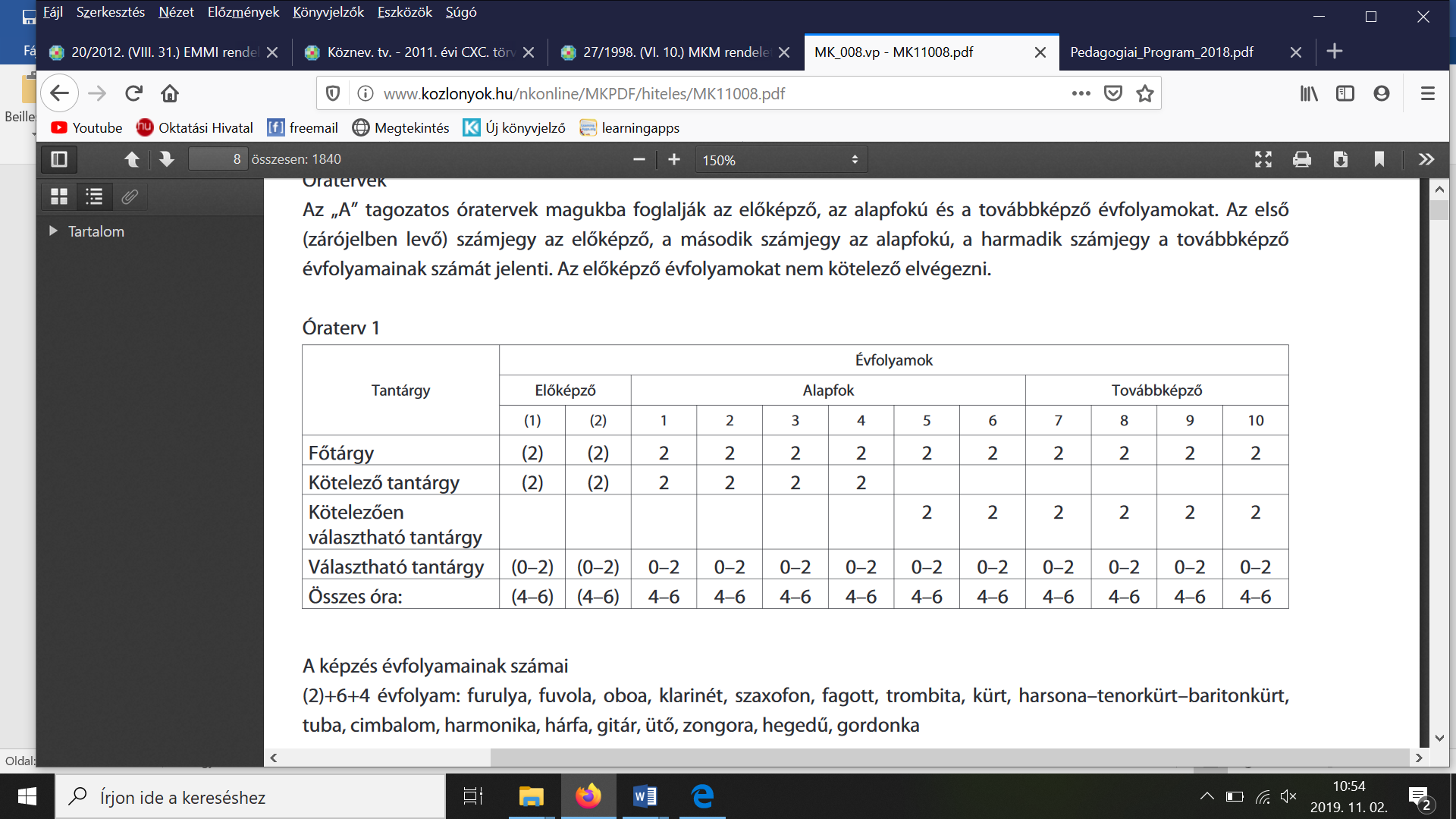 A vokális tanszak képzési ideje: „ A” tagozaton (1)+6 év. „B” tagozatos óratervek magába foglalja az előképző, az alapfokú és a továbbképző évfolyamokat.A  zárójelbe  tett  évfolyamok  az  „A”  tagozaton  végzett  előtanulmányokat  jelentik.  Az  előképző  évfolyamokat  nem kötelező elvégezni.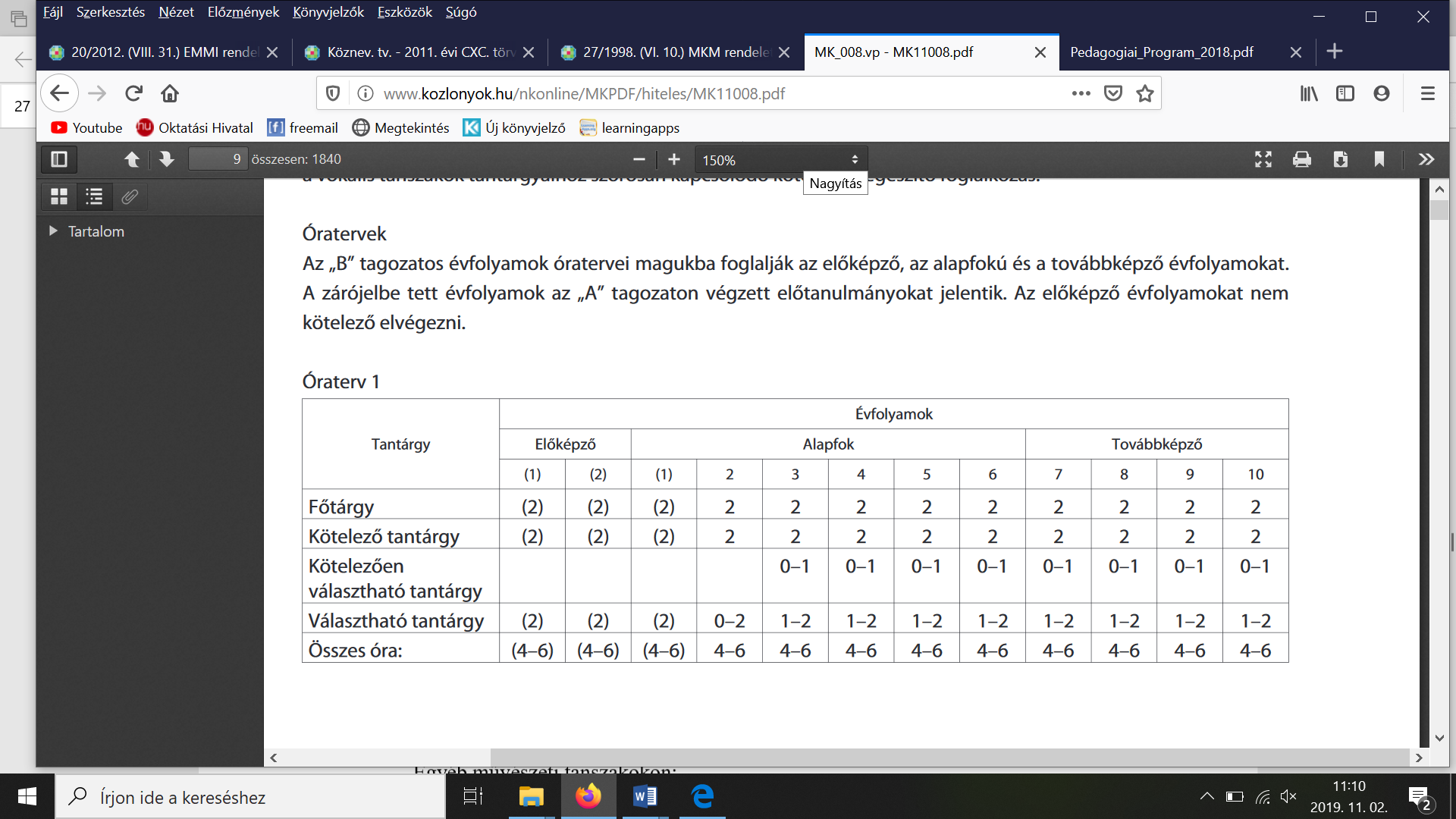 A képzés évfolyamainak száma (2+1)+5+4 évfolyam: furulya, fuvola, klarinét, szaxofon, trombita, kürt, harsona–tenorkürt, tuba, ütő, gitár, zongora, A vokális tanszak képzési ideje: „ B” tagozaton (1)+(1)+5 év.3.2.3. Választható tantárgyak, foglalkozások és a pedagógus választás szabályaiVálasztható tantárgyak: szolfézs, zenetörténet–zeneirodalom, zeneismeret, második hangszer, kamarazene, zenekar, kórus,Pedagógus választás: Azonos tanszakon lehetőség van szaktanárt választani. Amennyiben az adott tanárnak van üres óraszáma-kimaradás, hangszeres tanulmányok elvégzése miatt-, figyelembe vesszük a tanárválasztási kérelmet. 3.3. A tanítási órák időtartama3.3.1. Klasszikus zene-főtárgy „A” tagozaton 2x30 perc (egyéni)Kötelező tantárgy: „A” tagozaton a 4. évfolyam végéig 2x45 perc (csoportos)Kötelezően választható tantárgy: 5-10. évfolyamigCsoportos foglalkozás: 2x45 perc(zenekar, kórus: minimum 9 fő; kamarazene, 2-8 fő)Választható tantárgy: Az előképző 1. évfolyamától a képzés teljes idejében 1 vagy 2 tantárgy.Egyéni foglalkozás: minimum 1x30 percCsoportos foglalkozás: minimum 1x45 perc(zenekar, kórus: minimum 9 fő; kamarazene, improvizáció: 2-8 fő)Korrepetíció ideje:Hangszeres tanszakok: (minimum)Ek.1-2. és 1. évfolyam 5 perc2-3. évfolyam 10 perc4. évfolyamtól 15 percVokális tanszak: A teljes képzési időben 20 perc3.3.2. Főtárgy„B” tagozaton 2x45 perc (egyéni) Kötelező tantárgy: 2x45 perc (csoportos)Kötelezően választható tantárgy: Egyéni foglalkozás: minimum 1x30 perc Választható tantárgy: 1 vagy 2 foglalkozásEgyéni foglalkozás: minimum 1x30 perc Csoportos foglalkozás: minimum 1x45 percKorrepetíció ideje:Hangszeres tanszakok:2. évfolyam 15 perc3–4. évfolyam 20 perc5. évfolyamtól 25 percVokális tanszak: A tagozaton minden évfolyamon 20 perc, B tagozaton 30 perc.3. 4. A csoportbontások és az egyéb foglalkozások szervezésének elveiA csoportszervezések és egyéb foglalkozások szervezésének az elvei a 2011.évi CXC.törvényi előírásának megfelelően történik.Csoportos kötelező, kötelezően választható tárgyak esetében: 6-15 főig Csoportos foglalkozás: 2x45 perc (zenekar, kórus: minimum 9 fő; kamarazene, 2–8 fő)3.5. Az alkalmazható tankönyvek és tanulmányi segédletek, valamint a taneszközök kiválasztásának az elveiAz alapfokú művészetoktatás követelményei és tantervi programjai részletes javaslatot tesz a különböző tanszakok egyes évfolyamain alkalmazandó tárgyi és szemléltető eszközökre, a zeneművészetben, mint legrégebben oktatott művészetre (kották, zeneművek jegyzéke). Az alábbi szempontokat tartjuk fontosnak a válogatásnál: - feleljen meg az alapfokú művészetoktatás célrendszerének - kellően motiválja a növendéket, segítse a tanulót- világos, egyszerű szerkezete legyen - az életkornak megfelelően, érthető szövegezése legyen - lehetőséget adjon a differenciált képességfejlesztésre - alkalmas legyen több éves válogatásra - kedvező legyen az ára. A szülőket a megelőző tanév végén tájékoztatjuk azokról a kottákról, könyvekről, tanulmányi segédletekről, amelyre a következő tanévben a tanulónak szüksége lesz, valamint az iskolától kölcsönözhető tankönyvekről, taneszközökről, felszerelésekről. 3.6. Magasabb évfolyamra lépésA magasabb évfolyamba lépés feltétele, a tanuló a helyi tantervben foglalt követelményeket legalább elégséges minősítéssel teljesítse. Az egyes tárgyak minimális követelményeit a helyi tanterv egyes tantárgyi programjai tartalmazzák részletesen. Főtárgyból és kötelező tárgyból eredményes vizsgát tett és mindezekről bizonyítványt kapott.  Ha bármilyen elfogadható ok miatt a tanuló a beszámolón nem vett részt, osztályzatát a hangszeres tanár, ill. szaktanár állapítja meg.  - Felmentés vagy egyéb ok miatt a tanuló szolfézs (kötelező tárgy) és főtárgyi évfolyama egymástól eltérő is lehet. Ebben az esetben a felsőbb osztályba lépésnél a hangszeres osztályt kell figyelembe venni.  2. évfolyam elvégzése után „A” tagozatról „B” tagozatra irányítható a növendék az adott a szaktanár javaslata alapján. A B tagozatra való felvétel- és levételről is határozat készül.- Ha a tanuló a tanév végén elégtelen osztályzatot kapott, javítóvizsgát tehet. - A növendék az adott évfolyamra előírt követelményeket egy tanévnél rövidebb idő alatt is teljesítheti, vagy egy vagy több tantárgy több évfolyamra megállapított követelményeit egy tanévben is teljesítheti. Ebben az esetben az osztályzatait minden érintett évfolyamra meg kell állapítani.  - Ha a tanulónak egy tanítási évben az igazolt és igazolatlan mulasztása együttesen a tanítási órák egyharmadát meghaladja, a tanítási év végén nem osztályozható.- Felmentés vagy egyéb ok miatt a tanuló szolfézs (kötelező tárgy) és főtárgyi évfolyama egymástól eltérő is lehet. Ezt a bizonyítványba és az anyakönyvbe is fel kell tüntetni. Ebben az esetben a felsőbb osztályba lépésnél a hangszeres osztályt kell figyelembe venni.3.7.A tanulók értékelése, minősítéseAz értékelés célja, hogy visszajelzést kapjon a tudásszintről a tanuló és a szülő, valamint a tanulás hatékonyságának ellenőrzése. A teljesítmény alapján viszonyítás korábbi eredményhez.  Az értékelés helye a tanulási folyamatban: - a tanórán rendszeres visszajelzés - téma zárásakor - félévkor és év végén.  Az értékelés alapja az alábbiak: - tanszakonként az alapfokú művészetoktatás tantervi követelményeinek teljesítési szintje - a foglalkozásokon történő részvétel mennyisége - a tanuló képességei, adottságai és tanulmányai során mutatott fejlődése.  A számonkérést, beszámoltatást végzők: a szaktanárok és a kijelölt vizsgabizottság.  A számonkérés, beszámoltatás követelményei: rendszeres és folyamatos legyen, havonta, félévkor, év végénsokoldalú legyen (szóbeli, írásbeli, gyakorlati, manuális)évente egy beszámoló/vizsga nyilvános  A számonkérés, beszámoltatás formái: - közös óra (versenyre való felkészítés alkalmával „B” tanszakos növendék kiválasztásakor) - félévi meghallgatások, vizsgák, évvégi vizsgák nyilvános vagy zártA növendékek bemutatkozási, nyilvános szereplési lehetőségei: - tanszaki hangverseny a szülők számára, - növendékhangverseny (évente 3 alkalommal)  - városi ünnepeken, bemutatókon, partner intézmények különböző rendezvényein való fellépések,  3.7.1.A növendékek teljesítményeinek értékelése, minősítésének formái - A tanulók tanulmányi munkájának értékelésekor a tanult tantárgyakkal összefüggő teljesítménye minden lényeges megnyilatkozását figyelembe vesszük. - Az osztályozás a tantervi követelmények alapján a növendékek elméleti és gyakorlati eredményeinek egybevetése alapján történik.  - Osztályzatot kap a növendék havonta, valamint félévkor és év végén, 1-5 fokozatú skálán. - Az érdemjegyet havonta és félévkor a főtárgy tanár és a kötelező tárgyat oktató tanár állapítja meg.  - A félévi és év végi beszámolót /vizsgát a növendékek vizsgabizottság előtt teszik, ahol a főtárgy tanár javaslata alapján a bizottság állapítja meg az érdemjegyet. Az adott érdemjegy alapja az egész évi munka és a beszámolón mutatott teljesítmény.  - Az előképző évfolyamokon a növendékek csak szöveges értékelést kapnak. Tartalmuk: kiválóan megfelelt, jól megfelelt, megfelelt, vagy nem felelt meg.  - Az osztályzatokat az E-naplóba rögzítik a szaktanárok. Félévi jegyet a tájékoztató füzetbe, év végi jegyet a törzslapba és a bizonyítványba is be kell bejegyezni. 3.7.2. A növendékek szorgalmának értékelése, azok formái  - Valamennyi tanszakon és kötelező tárgyak esetén a szorgalmat folyamatosan, havonként, félévkor, év végén értékelni kell. - A szorgalom minősítésére 4 fokozatot kell használni: Példás (5): Akinek tanulmányi munkájára az igényesség kötelességtudat jellemző. Érdeklődő, céltudatos, kitartó. Munkavégzése rendszeres, pontos, megbízható. Jó (4): Felkészültsége rendszeres, de munkavégzése nem mindig pontos, alapos ösztönzéssel megfelelő a felkészültsége. Érdeklődése nem mindig rendszeres.  Változó (3): Tanulmányi munkája ingadozó, munkavégzése rendszertelen, hullámzó, önállótlan. Ritkán érdeklődő, felkészültsége felületes. Hanyag (2): Munkavégzésében megbízhatatlan, pontatlan, gondatlan. Nem érdeklődő, passzív, a tanultakat nem akarja alkalmazni.  A szorgalom minősítését félévkor szám és megfelelő szó (fentiek közül) megjelöléssel az tájékoztató füzetbe, tanév végén pedig a naplóba, az anyakönyvbe, valamint a bizonyítvány megfelelő rovatába kell bejegyezni.  3.8. Jutalmazással összefüggő elvek A versenyeredményt elérő tanulót, a versenyen résztvevő tanulót, a tanulmányi, szorgalmi követelményeket kiemelkedően teljesítő tanulót, valamint azt, aki hozzájárul az iskola jó hírnevéhez, dicséretben részesíti és jutalmazza az iskola. A dicséret fokozatai: szaktanári és igazgatói  Jutalmak: oklevél, könyv, tanulmányi kirándulás, hangverseny látogatás, táboroztatás, hozzájárulás3.9. A NAT-ban meghatározott pedagógiai feladatok helyi megvalósításának részletes szabályaiKiemelt kompetenciák a zeneoktatás területénBemeneti kompetencia: Azok az adottságok és képességek, amelyek alkalmassá teszi az oktatásba bekapcsolódó tanulót arra, hogy elsajátítsa a zenetanuláshoz szükséges kompetenciákat. Szakmai kompetencia A zenei képességek és készségek fejlesztése (hallás, ritmusérzék, intonációs érzékenység, fogékonyság a dinamika és a hangszín különbségeire, zenei memória és fantázia, előadói és manuális készség, a zenei karakterek irántiérzékenység).–A zenei olvasás és írás készségének megalapozása és fejlesztése.–A hangszeres technikai készség, az improvizációs készség fejlesztése. Személyes kompetencia–Érzelmi intelligencia, művészi kifejező készség, szorgalom, önfegyelem, elhivatottság, kreativitás, ötletgazdagság, alkotói magatartás, lelkiismeretesség, önbizalom.Társas kompetencia–Együttműködés képessége (közös munka, alkalmazkodás, irányíthatóság, tolerancia, kommunikációs készség) azon viselkedési formák tanulása, amely alapján konstruktívan be tud illeszkedni és aktívan részt tud venni a társaszenélésben.–Esélyegyenlőség.Módszertani kompetencia–Tanulás tanulása, a tanulók rendszeres, céltudatos, igényes munkára, hatékony gyakorlásra nevelése.–Rendszerezett zenei ismeretek, általános zenei műveltség megalapozása.–A zene logikájának, a harmóniai szerkezet és a forma összefüggéseinek megismertetése.–A főbb zenei műfajok, stílusok sajátosságainak, a zeneirodalom nagy korszakainak, népünk zenéjének, a zenetörténetének, az előadóművészet és a zeneirodalom nagy egyéniségeinek megismertetése.–A kortárs zene befogadására nevelés.–A tanulók zenei ízlésének formálása, a tanuló rendszeres zenehallgatásra nevelése.–A társművészetek iránti nyitottság kialakítása.–Tehetséggondozás.–Hátrányos helyzetűekkel való differenciált foglalkozás.–A zenei pályát választó tanulók felkészítése szakirányú továbbtanulásra. ZáradékA Pedagógiai Programot és módosításait  a Hankó László Zenei Alapfokú Művészeti Iskola nevelőtestülete a 2020. 06.16-én megtartott, határozatképes értekezletén 100%-os szavazataránnyal elfogadta.(Mellékelve a jelenléti ív)A Hankó László Zenei AMI pedagógiai programját a mai napon jóváhagytam.                                                                          ..................................................                                                                                     IntézményvezetőTiszavasvári, 2020. június 16.A Hankó László Zenei AMI Intézményi Tanácsa a Pedagógiai Programot és annak módosításait véleményezte, a benne foglaltakkal egyetértett és elfogadásra javasolta.Tiszavasvári, 2020.06.10                                                                                   ………………………………                                                                                     Intézményi Tanács képviselőjeA Hankó László Zenei AMI Szülői Szervezete a Pedagógiai Programot és annak módosításait véleményezte, a benne foglaltakkal egyetértett és elfogadásra javasolta.Tiszavasvári, 2020.06.10                                                                                   ………………………………                                                                                                Szülői Szervezet képviselőjeKLASSZIKUS ZENEKLASSZIKUS ZENEKLASSZIKUS ZENEKLASSZIKUS ZENEKLASSZIKUS ZENEbillentyűsakkordikusfafúvósrézfúvósvokáliszongoragitárfurulyatrombitamagánénekütőfuvolakürtklarinéttenorkürtszaxofontubaharsona